ПОЯСНЮВАЛЬНА ЗАПИСКА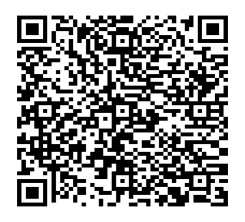 № ПЗН-67833 від 24.06.2024до проєкту рішення Київської міської ради:
Про надання Київському комунальному об’єднанню зеленого будівництва та експлуатації зелених насаджень міста «Київзеленбуд» земельної ділянки у постійне користування для обслуговування та експлуатації  скверу Дмитра «Да Вінчі» Коцюбайла у пров. Хрестовому, 12/14 у Печерському районі міста Києва
Юридична особа:Відомості про земельну ділянку з кадастровим номером 8000000000:82:342:0008.Обґрунтування прийняття рішення.Відповідно до Земельного кодексу України та Порядку набуття прав на землю із земель комунальної власності у місті Києві, затвердженого рішенням Київської міської ради                 від 20.04.2017 № 241/2463, Департаментом земельних ресурсів виконавчого органу Київської міської ради (Київської міської державної адміністрації) розроблено проєкт рішення Київської міської ради.Мета прийняття рішення.Метою прийняття рішення є забезпечення реалізації встановленого Земельним кодексом України права особи на оформлення права користування на землю.Особливі характеристики ділянки.Стан нормативно-правової бази у даній сфері правового регулювання.Загальні засади та та порядок зміни цільового призначення та надання земельних ділянок у користування зацікавленим особам визначено Земельним кодексом України та Порядком набуття прав на землю із земель комунальної власності у місті Києві, затвердженим рішенням Київської міської ради від 20.04.2017 № 241/2463.Проєкт рішення не містить інформації з обмеженим доступом у розумінні статті 6 Закону України «Про доступ до публічної інформації».Проєкт рішення не стосується прав і соціальної захищеності осіб з інвалідністю та не матиме впливу на життєдіяльність цієї категорії.Фінансово-економічне обґрунтування.Реалізація рішення не потребує додаткових витрат міського бюджету.Відповідно до Податкового кодексу України та Положення про плату за землю в місті Києві, затвердженого рішенням Київської міської ради від 23.06.2011 № 242/5629 «Про встановлення місцевих податків і зборів у м. Києві» (зі змінами та доповненнями) розрахунковий розмір земельного податку складатиме:– існуючий: 457 843 грн 31 коп. (1%), за умови невизначеного коду виду цільового призначення;– проєктний:  76 307 грн 22 коп. ( 1%) за умови коду виду цільового призначення 07.08.Прогноз соціально-економічних та інших наслідків прийняття рішення.Наслідками прийняття розробленого проєкту рішення стане реалізація зацікавленою особою своїх прав щодо користування земельною ділянкою.Доповідач: директор Департаменту земельних ресурсів Валентина ПЕЛИХ НазваКИЇВСЬКЕ КОМУНАЛЬНЕ ОБ'ЄДНАННЯ ЗЕЛЕНОГО БУДІВНИЦТВА ТА ЕКСПЛУАТАЦІЇ ЗЕЛЕНИХ НАСАДЖЕНЬ МІСТА «КИЇВЗЕЛЕНБУД» Перелік засновників (учасників)КИЇВСЬКА МІСЬКА ДЕРЖАВНА АДМІНІСТРАЦІЯ01044, м. Київ, Шевченківський район, ВУЛИЦЯ  ХРЕЩАТИК, будинок 36 Кінцевий бенефіціарний власник (контролер)Відсутній Клопотаннявід 20.06.2024 № 710577399Місце розташування  (адреса)м. Київ, р-н Печерський, пров. Хрестовий, 12/14 Площа0,1743 га Вид та термін  користуванняправо в процесі оформлення (постійне користування) Категорія земельіснуюча – землі житлової та громадської забудови Категорія земельпроєктна – землі рекреаційного призначення Цільове призначенняіснуюче – для будівництва, експлуатації та обслуговування офісно-житлової прибудови до будинку Цільове призначенняпроєктне – 07.08 земельні ділянки загального користування, які використовуються як зелені насадження загального користування (для обслуговування та експлуатації  скверу Дмитра «Да Вінчі» Коцюбайла) Нормативна грошова оцінка (за попереднім розрахунком*)Існуюча – 45 784 331 грн 17 коп.  (за умови не визначеного коду виду цільового призначення) Нормативна грошова оцінка (за попереднім розрахунком*)Проєктна -  7 630 721 грн 86 коп. (за умови коду виду цільового призначення 07.08 ) *Наведені розрахунки нормативної грошової оцінки не є остаточними і будуть уточнені   відповідно до вимог чинного законодавства при оформленні права на земельну ділянку. *Наведені розрахунки нормативної грошової оцінки не є остаточними і будуть уточнені   відповідно до вимог чинного законодавства при оформленні права на земельну ділянку. Наявність будівель  і споруд на ділянці:Земельна ділянка вільна від капітальної забудови. Наявність ДПТ:Детальний план території відсутній. Функціональне призначення       згідно з Генпланом:Відповідно до Генерального плану міста Києва та проекту планування його приміської зони на період до 2020 року, затвердженого рішенням Київської міської ради                             від 28.03.2002 № 370/1804, земельна ділянка за функціональним призначенням належить до території багатоповерхової житлової забудови (існуючі) (кадастрова довідка з містобудівного кадастру надана листом  Департаменту містобудування та архітектури виконавчого органу Київської міської ради (Київської міської державної адміністрації) від 21.05.2024  № 055-4941). Правовий режим:Земельна ділянка належить до земель комунальної власності територіальної громади міста Києва (право власності зареєстровано у Державному реєстрі речових прав на нерухоме майно 21.04.2023, номер відомостей про речове право 50077414) (інформація з Державного реєстру речових прав на нерухоме майно від 21.06.2024 № 383892316). Розташування в зеленій зоні:Земельна ділянка не входить до зеленої зони. Інші особливості:Земельна ділянка площею 0,1743 га (кадастровий номер 8000000000:82:342:0008) на вул. Михайла Гайцана, 12/14 у Печерському районі м. Києва на підставі рішення Київської міської ради від 08.02.2007 № 125/786 та договору купівлі-продажу земельної ділянки несільськогосподарського призначення від 02.04.2007 № 224 продана у власність відкритому акціонерному товариству «УКРТУРІНВЕСТ» для будівництва, експлуатації та обслуговування офісно-житлової прибудови до будинку (державний акт на право власності на земельну ділянку від 30.10.2008 № 02-8-00194).Постановою Шевченківського районного суду міста Києва від 19.12.2011 у справі № 2а-2235/11, залишеною без змін ухвалою Київського апеляційного адміністративного суду від 11.12.2012 та ухвалою Вищого адміністративного суду України від 12.11.2013, визнано протиправними та скасовано рішення Київської міської ради, а саме пункт 4 рішення від 03.04.2001 № 254/1231 «Про погодження місця розташування об`єктів», від 14.07.2005 №778/3353 «Про передачу відкритому акціонерному товариству «УКРТУРІНВЕСТ» земельної ділянки для будівництва, експлуатації та обслуговування офісно-житлової прибудови до будинку по вул. Михайла Гайцана, 12/14 у Печерському районі м. Києва» та від 08.02.2007 № 125/786 «Про продаж земельної ділянки відкритому акціонерному товариству «УКРТУРІНВЕСТ» для будівництва, експлуатації та обслуговування офісно-житлової прибудови до будинку по вул. Михайла Гайцана, 12/14 у Печерському районі м. Києва».Рішенням Господарського суду міста Києва                           від 21.10.2015, залишеним без змін постановою Північного апеляційного господарського суду від 25.06.2019 та постановою Верховного Суду від 25.09.2019 у справі                     № 910/15932/14, визнано недійсними договір купівлі-продажу земельної ділянки несільськогосподарського призначення              від 02.04.2007 № 224 та державний акт на право власності на земельну ділянку від 30.10.2008 № 02-8-00194.Постановою Північного апеляційного господарського суду від 02.02.2023 у справі № 910/3795/21 витребувано у ТОВ «Дніпрекс-Україна» на користь територіальної громади міста Києва в особі Київської міської ради земельну ділянку площею 0,1743 га з кадастровим номером 8000000000:82:342:0008, розташовану по вул. Миколи Гайцана, 12/14 у Печерському районі м. Києва, на підставі якої на вказану земельну ділянку зареєстровано право комунальної власності територіальної громади міста Києва (право власності зареєстровано у Державному реєстрі речових прав на нерухоме майно 21.04.2023, номер відомостей про речове право 50077414).Рішенням Київської міської ради від 09.11.2023                          № 7298/7339 підтримано ініціативу членів територіальної громади міста Києва щодо увічнення пам’яті Дмитра Коцюбайла (Да Вінчі) у найменуванні об’єктів міського підпорядкування на території міста Києва та зобов’язано Київське комунальне об’єднання зеленого будівництва та експлуатації зелених насаджень міста «Київзеленбуд» вжити заходів щодо оформлення права постійного користування земельною ділянкою.Відповідно до листа Міністерства культури та інформаційної політики України від 07.06.2024 № 06/15/5195-24 земельна ділянка розташована в Центральному історичному ареалі   міста Києва, в межах зони регулювання забудови I категорії, а також в зоні регулювання забудови пам'ятки ландшафту і історії місцевого значення «Історичний ландшафт Київських гір і долини р. Дніпра».Земельна ділянка розташована поза межами червоних ліній.Зазначаємо, що Департамент земельних ресурсів не може перебирати на себе повноваження Київської міської ради та приймати рішення про передачу або відмову у передачі в постійне користування земельної ділянки, оскільки відповідно до  пункту 34 частини першої статті 26 Закону України «Про місцеве самоврядування в Україні» та статей 9, 122 Земельного кодексу України такі питання вирішуються виключно на пленарних засіданнях сільської, селищної, міської ради.Зазначене підтверджується, зокрема, рішеннями Верховного Суду від 28.04.2021 у справі № 826/8857/16,                   від 17.04.2018 у справі № 826/8107/16, від 16.09.2021 у справі           № 826/8847/16. Зважаючи на вказане, цей проєкт рішення направляється для подальшого розгляду Київською міською радою відповідно до її Регламенту.Директор Департаменту земельних ресурсівВалентина ПЕЛИХ